История таких примеров не знает.27 января наша страна отмечает памятную дату – День полного освобождения Ленинграда от фашистской блокады. Полная ликвидация блокады и разгром германских войск под Ленинградом произошли в ходе наступления 27 января 1944 года. В этот день закончилась блокада города.Подвиг его защитников стал символом величия духа советских людей, отстоявших свободу и независимость нашей Родины. История не знает другого примера, когда многомилионный город выдержал бы столь длительную блокаду и вышел из борьбы победителем. Вечная слава героям, павшим за свободу родной земли!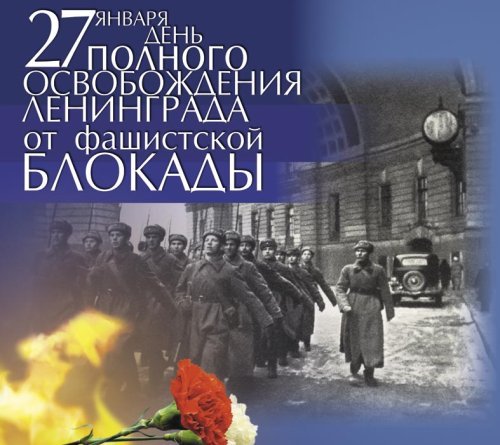 